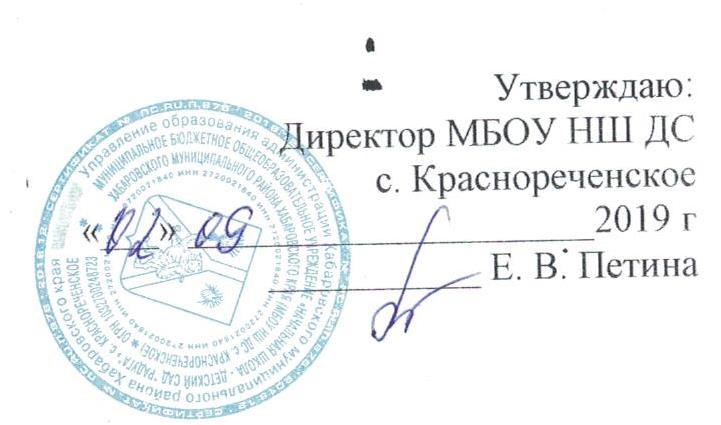 ПРОГРАММНО – МЕТОДИЧЕСКОЕ ОБЕСПЕЧЕНИЕ УЧЕБНОГО ПЛАНА НА 2019-2020 УЧЕБНЫЙ ГОДМуниципальное бюджетное общеобразовательное учреждение «Начальная школа - детский сад “Радуга”» с. Краснореченское Хабаровского муниципального района Хабаровского края(6-дневная рабочая неделя, кроме 1 класса)Информация об учебных программах и их учебно-методическом обеспечении по предметам начальной школы МБОУ НШ ДС с. Краснореченское в 2019-2020 уч. году.Тип классаАвтор и название программыУчебники Учебники Учебники Учебники Рабочая тетрадь учащегосяМетодические пособия для учителя и учащихсяТип классаАвтор и название программыАвтор Название Издательство Год издания Рабочая тетрадь учащегосяМетодические пособия для учителя и учащихся1 класс1 класс1 класс1 класс1 класс1 класс1 класс1 классО«Школа России» (под ред. А. Плешакова)«Школа России» (под ред. А. Плешакова)«Школа России» (под ред. А. Плешакова)«Школа России» (под ред. А. Плешакова)«Школа России» (под ред. А. Плешакова)«Школа России» (под ред. А. Плешакова)«Школа России» (под ред. А. Плешакова)Литературное чтениеАвторы: Горецкий В.Г., Голованова М.В. и др. 
Горецкий В.Г., Голованова М.В. и др. 
Литературное чтение 1-2 ч.Просвещение 2014Поурочное планирование.Творческая тетрадь по чтению.Климанова Л.Ф. Коти Т.Ю.Русский язык. Горецкий В.Г., и др.Азбука 1-2 ч.Канакина В.П., Горецкий В.ГРусский языкМатематика. Авторы: Моро М.И., Степанова С.В., Волкова С.И.  Моро М.И., Степанова С.В., Волкова С.И.  Математика. 1-2 чПоурочное планирование. Проверочные работы по математикеВолкова С.И.Устные упражнения. Волкова С.И.Окружающий мир. Автор: Плешаков А.А.   Плешаков А.А.  Окружающий мир. Поурочное планирование. Рабочая тетрадь 1-2  Плешаков А.А.  Тесты.  Плешаков А.А.  Технология.Лутцева Е.А., Зуева Т.П.Технология. Рабочая тетрадь. Лутцева Е.А.Музыка. Авторы: Критская Е.Д., Сергеева Г.П., Шмагина Т.С. Критская Е.Д., Сергеева Г.П., Шмагина Т.С.Музыка. Поурочное планированиеИзобразительное искусство. Авторы: Неменская Л.А., Коротеева Е.И., Горяева Н.А. (под ред. Неменского Б.М.).  Неменская Л.А., Коротеева Е.И., Горяева Н.А. Изобразительное искусство.Поурочное планирование2 класс2 класс2 класс2 класс2 класс2 класс2 класс2 классО«Школа России»(под ред. А. Плешакова)«Школа России»(под ред. А. Плешакова)«Школа России»(под ред. А. Плешакова)«Школа России»(под ред. А. Плешакова)«Школа России»(под ред. А. Плешакова)«Школа России»(под ред. А. Плешакова)«Школа России»(под ред. А. Плешакова)Русский языкКанакина В.П., Горецкий В.ГРусский языкПросвещение 2014..Поурочное планирование. Проверочные работы. ЗеленинаАнглийский  языкАвтор:Комарова Ю.А. Комарова Ю.А. Ларионова И.В.Английский  язык.Русское слово2017Поурочное планированиеЛитературное чтениеАвторы: Горецкий В.Г., Голованова М.В. и др. 
Горецкий В.Г., Голованова М.В. и др. 
Литературное чтение 1-2 ч.Просвещение 2014Поурочное планирование. Творческая тетрадь по чтению.Климанова Л.Ф. Коти Т.Ю.Рабочая тетрадь. Бойкина.Окружающий мир. Автор: Плешаков А.А.   Плешаков А.А.  Окружающий мир. Поурочное планирование. Рабочая тетрадь 1-2  Плешаков А.А.  Тесты.  Плешаков А.А.  Математика. Авторы: Моро М.И., Степанова С.В., Волкова С.И.  Моро М.И., Степанова С.В., Волкова С.И.  Математика. 1-2 чПоурочное планирование. Проверочные работы по математикеВолкова С.И.Устные упражнения. Волкова С.И.Технология.Лутцева Е.А., Зуева Т.П.Технология. Рабочая тетрадь. Лутцева Е.А.Музыка. Авторы: Критская Е.Д., Сергеева Г.П., Шмагина Т.С. Критская Е.Д., Сергеева Г.П., Шмагина Т.С.Музыка. Поурочное планированиеИзобразительное искусство. Авторы: Неменская Л.А., Коротеева Е.И., Горяева Н.А. (под ред. Неменского Б.М.).  Неменская Л.А., Коротеева Е.И., Горяева Н.А. Изобразительное искусство.Поурочное планирование. Твоя мастерская. Рабочая тетрадь. Горяева Н.А.3 класс3 класс3 класс3 класс3 класс3 класс3 класс3 классО                                                                           «Школа России»(под ред. А. Плешакова)                                                                           «Школа России»(под ред. А. Плешакова)                                                                           «Школа России»(под ред. А. Плешакова)                                                                           «Школа России»(под ред. А. Плешакова)                                                                           «Школа России»(под ред. А. Плешакова)                                                                           «Школа России»(под ред. А. Плешакова)                                                                           «Школа России»(под ред. А. Плешакова)Русский языкКанакина В.П., Горецкий В.ГРусский языкПросвещение 2014Поурочное планированиеАнглийский  языкАвтор:Комарова Ю.А. Комарова Ю.А. Ларионова И.В.Английский  язык.Русское слово2017Поурочное планированиеЛитературное чтениеАвторы: Горецкий В.Г., Голованова М.В. и др. 
Горецкий В.Г., Голованова М.В. и др. Литературное чтение 1-2 ч.Просвещение 2014Творческая тетрадь по чтению.Климанова Л.Ф. Коти Т.Ю.Окружающий мир. Автор: Плешаков А.А.   Плешаков А.А.  Окружающий мир. Поурочное планирование. Рабочая тетрадь 1-2  Плешаков А.А.  Тесты.  Плешаков А.А.  Математика. Авторы: Моро М.И., Степанова С.В., Волкова С.И.  Моро М.И., Степанова С.В., Волкова С.И.  Математика. 1-2 чПоурочное планирование. Проверочные работы по математикеВолкова С.И.Устные упражнения. Волкова С.И.Технология.Лутцева Е.А., Зуева Т.П.Технология. Рабочая тетрадь. Лутцева Е.А.Музыка. Авторы: Критская Е.Д., Сергеева Г.П., Шмагина Т.С. Критская Е.Д., Сергеева Г.П., Шмагина Т.С.Музыка. Поурочное планированиеИзобразительное искусство. Авторы: Неменская Л.А., Коротеева Е.И., Горяева Н.А. (под ред. Неменского Б.М.).  Неменская Л.А., Коротеева Е.И., Горяева Н.А. Изобразительное искусство.Поурочное планирование. Твоя мастерская. Рабочая тетрадь. Горяева Н.А.4 класс4 класс4 класс4 класс4 класс4 класс4 классО«Школа России» (под ред. А. Плешакова)«Школа России» (под ред. А. Плешакова)«Школа России» (под ред. А. Плешакова)«Школа России» (под ред. А. Плешакова)«Школа России» (под ред. А. Плешакова)«Школа России» (под ред. А. Плешакова)«Школа России» (под ред. А. Плешакова)Русский языкКанакина В.П., Горецкий В.ГРусский языкПросвещение Поурочное планированиеАнглийский  языкАвтор:Комарова Ю.А. Комарова Ю.А. Ларионова И.В.Английский  язык.Русское слово2017Поурочное планированиеЛитературное чтениеАвторы: Горецкий В.Г., Голованова М.В. и др. 
Горецкий В.Г., Голованова М.В. и др. Литературное чтение 1-2 ч.Просвещение Творческая тетрадь по чтению.Климанова Л.Ф. Коти Т.Ю.Окружающий мир. Автор: Плешаков А.А.   Плешаков А.А.  Окружающий мир. ПросвещениеПоурочное планирование. Рабочая тетрадь 1-2  Плешаков А.А.  Тесты.  Плешаков А.А.  Математика. Авторы: Моро М.И., Бантова М.А., Бельтюкова Г.В.  Моро М.И., Бантова М.А., Бельтюкова Г.В.  Математика. 1-2 чПросвещениеПоурочное планирование. Проверочные работы по математикеВолкова С.И.Устные упражнения. Волкова С.И.Технология.Лутцева Е.А., Зуева Т.П.Технология. ПросвещениеРабочая тетрадь. Лутцева Е.А.Музыка. Авторы: Критская Е.Д., Сергеева Г.П., Шмагина Т.С. Критская Е.Д., Сергеева Г.П., Шмагина Т.С.Музыка. ПросвещениеПоурочное планированиеИзобразительное искусство. Авторы: Неменская Л.А., Коротеева Е.И., Горяева Н.А. (под ред. Неменского Б.М.).  Неменская Л.А., Коротеева Е.И., Горяева Н.А. Изобразительное искусство.ПросвещениеПоурочное планирование. Твоя мастерская. Рабочая тетрадь. Горяева Н.А.Основы религиозных культур и светской этикиАвтор: Кураев А.В.Бантова М.А., Бельтюкова Г.В.  Основы православной культурыПросвещение2013